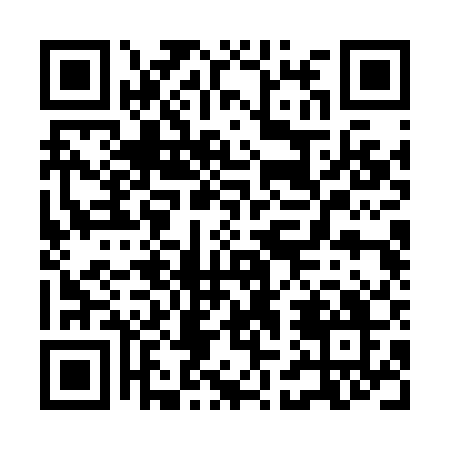 Prayer times for Schoharie Junction, New York, USAMon 1 Jul 2024 - Wed 31 Jul 2024High Latitude Method: Angle Based RulePrayer Calculation Method: Islamic Society of North AmericaAsar Calculation Method: ShafiPrayer times provided by https://www.salahtimes.comDateDayFajrSunriseDhuhrAsrMaghribIsha1Mon3:385:231:015:058:3910:252Tue3:395:241:025:068:3910:243Wed3:395:241:025:068:3910:244Thu3:405:251:025:068:3810:235Fri3:415:261:025:068:3810:236Sat3:425:261:025:068:3810:227Sun3:435:271:025:068:3710:218Mon3:445:281:035:068:3710:209Tue3:455:281:035:068:3710:2010Wed3:465:291:035:068:3610:1911Thu3:475:301:035:068:3610:1812Fri3:495:311:035:068:3510:1713Sat3:505:321:035:068:3410:1614Sun3:515:321:035:068:3410:1515Mon3:525:331:035:068:3310:1416Tue3:545:341:035:058:3210:1317Wed3:555:351:045:058:3210:1218Thu3:565:361:045:058:3110:1019Fri3:585:371:045:058:3010:0920Sat3:595:381:045:058:2910:0821Sun4:005:391:045:058:2810:0722Mon4:025:401:045:048:2810:0523Tue4:035:411:045:048:2710:0424Wed4:045:411:045:048:2610:0225Thu4:065:421:045:048:2510:0126Fri4:075:431:045:038:2410:0027Sat4:095:441:045:038:239:5828Sun4:105:451:045:038:229:5729Mon4:125:461:045:028:219:5530Tue4:135:471:045:028:199:5331Wed4:155:481:045:018:189:52